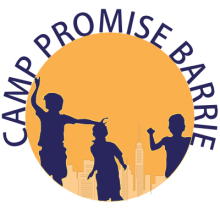 CAMP PROMISE BARRIE: AFTER SCHOOL PROGRAM APPLICATION FORM                                         APPLICATIONS CANNOT BE ACCEPTED IF INCOMPLETEEmail: info@camppromisebarrie.com   Mailing Address: 51 Copeman Cres. Barrie, ON L4N 8B4   Cell phone for Director: 416- 677- 4274Website:  www.campromisebarrie.comRegistered Charity with the Canada Revenue Agency                                                    RegistrationNo.750147738RR0001PROGRAM NAME	                                              CAMP PROMISE BARRIE : AFTER SCHOOL PROGRAMPROGRAM NAME	                                              CAMP PROMISE BARRIE : AFTER SCHOOL PROGRAMPROGRAM NAME	                                              CAMP PROMISE BARRIE : AFTER SCHOOL PROGRAM Fall 2022- Spring 2023 Fall 2022- Spring 2023Program Locations Thursday/Friday Barrie Free Methodist Church 284 Cundles Road East Wednesday Westminster Presbyterian Church 170 Steel Street       	Program Locations Thursday/Friday Barrie Free Methodist Church 284 Cundles Road East Wednesday Westminster Presbyterian Church 170 Steel Street       	Program Time3:30pm –5:30pm      Wednesdays, Thursdays & FridaysProgram Time3:30pm –5:30pm      Wednesdays, Thursdays & FridaysProgram Time3:30pm –5:30pm      Wednesdays, Thursdays & FridaysStartDate	Wednesday September 14, 2022End Date:   Friday  May 19, 2023End Date:   Friday  May 19, 2023End Date:   Friday  May 19, 2023Cost	FreeCall Allison:  416 677 4274 for details for fall program school pickups and location drop offs  Call Allison:  416 677 4274 for details for fall program school pickups and location drop offs  Contact Person    Executive Director:  Allison Jacobson 416 -677- 4274Contact Person    Executive Director:  Allison Jacobson 416 -677- 4274Contact Person    Executive Director:  Allison Jacobson 416 -677- 4274PLEASE BRING HOME WORK AND ANY COMMUNICATION BOOK USED WITH CLASSROOM TEACHERPLEASE BRING HOME WORK AND ANY COMMUNICATION BOOK USED WITH CLASSROOM TEACHERPLEASE BRING HOME WORK AND ANY COMMUNICATION BOOK USED WITH CLASSROOM TEACHERPLEASE BRING HOME WORK AND ANY COMMUNICATION BOOK USED WITH CLASSROOM TEACHERPLEASE BRING HOME WORK AND ANY COMMUNICATION BOOK USED WITH CLASSROOM TEACHERCHILD/YOUTHINFORMATIONCHILD/YOUTHINFORMATIONCHILD/YOUTHINFORMATIONCHILD/YOUTHINFORMATIONCHILD/YOUTHINFORMATIONLast NameFirst NameFirst NameFirst NameM.I.Date of Birth	D	M	YAgeGender	MALE	FEMALEGender	MALE	FEMALEGender	MALE	FEMALEHealth Card NumberHealth Card NumberHealth Card NumberHealth Card NumberHealth Card NumberMedical Conditions /Allergies/DisabilitiesMedical Conditions /Allergies/DisabilitiesMedical Conditions /Allergies/DisabilitiesMedical Conditions /Allergies/DisabilitiesMedical Conditions /Allergies/DisabilitiesSpecial Needs (one to on support at school? (i.e.ADD/ADHD, ASDS etc)  P  PleaseIndicate if  etcetcautautautisautism,othother )sties)Special Needs (one to on support at school? (i.e.ADD/ADHD, ASDS etc)  P  PleaseIndicate if  etcetcautautautisautism,othother )sties)Special Needs (one to on support at school? (i.e.ADD/ADHD, ASDS etc)  P  PleaseIndicate if  etcetcautautautisautism,othother )sties)Special Needs (one to on support at school? (i.e.ADD/ADHD, ASDS etc)  P  PleaseIndicate if  etcetcautautautisautism,othother )sties)Special Needs (one to on support at school? (i.e.ADD/ADHD, ASDS etc)  P  PleaseIndicate if  etcetcautautautisautism,othother )sties)Name ofSchoolGradeGradeName of TeacherName of TeacherPARENT/GUARDIANINFORMATIONPARENT/GUARDIANINFORMATIONPARENT/GUARDIANINFORMATIONPARENT/GUARDIANINFORMATIONPARENT/GUARDIANINFORMATIONLast NameFirst NameFirst NameFirst NameM.I.Street AddressStreet AddressStreet AddressApartment/Unit#Apartment/Unit#CityProvinceProvincePostalCodePostalCodeHome Phone	(	)Home Phone	(	)E-mailAddressE-mailAddressE-mailAddressCell Phone	(	)Cell Phone	(	)Other phone 	(	)Other phone 	(	)Other phone 	(	)EMERGENCYCONTACTEMERGENCYCONTACTEMERGENCYCONTACTEMERGENCYCONTACTEMERGENCYCONTACTLast NameLast NameFirst NameFirst NameM.I.HomePhone	(	)CellPhone	(	)CellPhone	(	)Relationshipto child/youthRelationshipto child/youthACKNOWLEDGEMENTACKNOWLEDGEMENTI hereby grant permission for my child to participate in all the activities of this program (which may include outings during program hours)and release Camp Promise and staff from any and all liability, claims, demands, personal injury, sickness, death, as well as property damage and expenses of any nature whatsoever, which may be incurred by the child participant. Further I grant permission to Camp Promise staff to authorize medical personnel to carry out any emergency procedure on my child in the case that I or my emergency contact, cannot be reached at the time of the incident. In addition, I understand that photographs/video of my child taken during program may be used for promotional material. I have read and understood this waiver. form I hereby grant permission for my child to participate in all the activities of this program (which may include outings during program hours)and release Camp Promise and staff from any and all liability, claims, demands, personal injury, sickness, death, as well as property damage and expenses of any nature whatsoever, which may be incurred by the child participant. Further I grant permission to Camp Promise staff to authorize medical personnel to carry out any emergency procedure on my child in the case that I or my emergency contact, cannot be reached at the time of the incident. In addition, I understand that photographs/video of my child taken during program may be used for promotional material. I have read and understood this waiver. form Parent/GuardianSignatureDate